ООО «Графит»                                                                          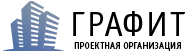 Проект планировки и проект межевания территории жилого района, ограниченного улицами Краснознаменной, Жуковского, Коммунистической, Юбилейной  в городе ЛипецкеТом 1Положениео размещении объектов капитального строительства, также о характеристиках планируемого развития территории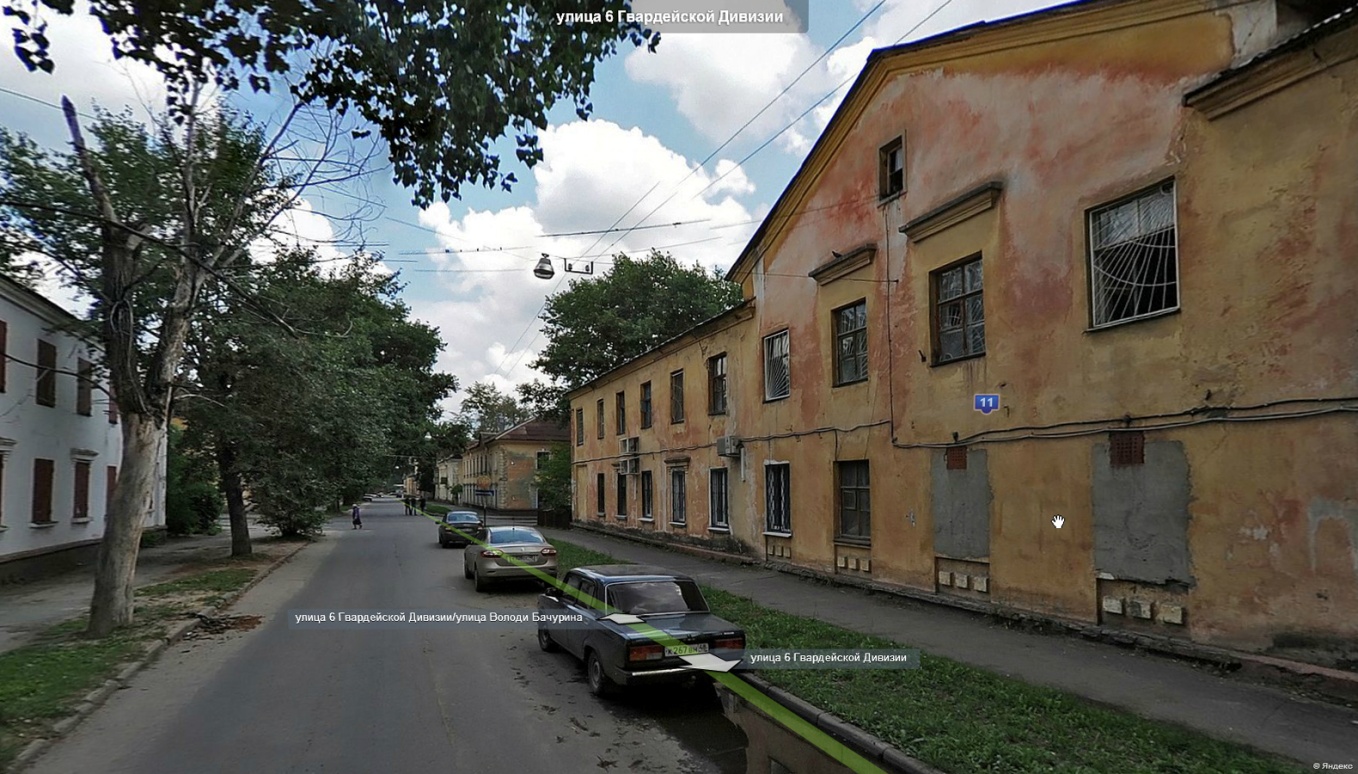 Москва .Проект планировки и проект межевания территории жилого района, ограниченного улицами  Краснознаменной, Жуковского, Коммунистической, Юбилейной  в городе ЛипецкеТом 1Положениео размещении объектов капитального строительства, также о характеристиках планируемого развития территории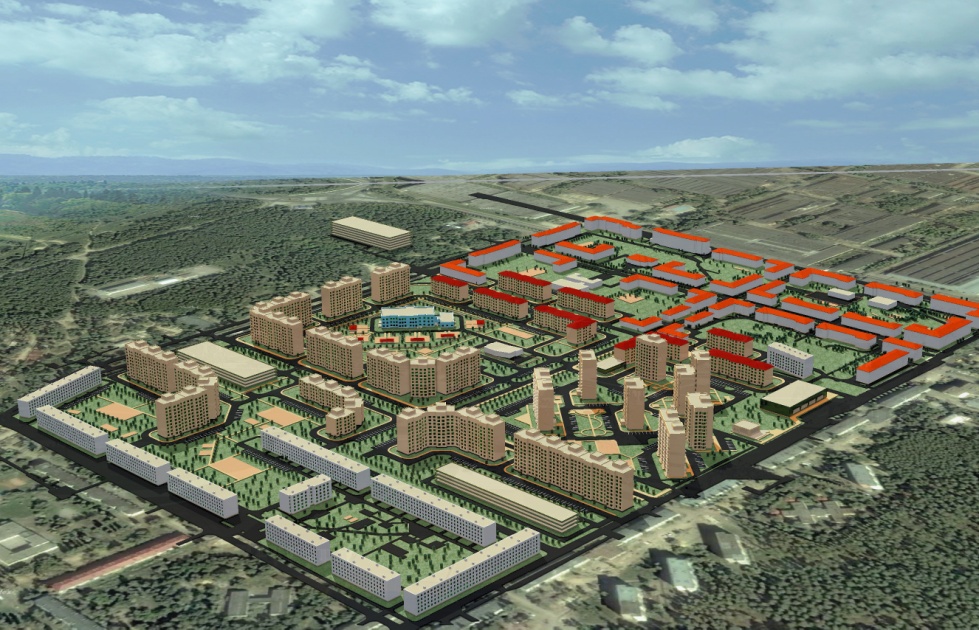 Москва .Состав проектной группыОГЛАВЛЕНИЕВВЕДЕНИЕ	61.	Сводная пояснительная записка	92.	Положение о размещении объектов капитального строительства, характеристиках планируемого развития территории жилого района, ограниченного улицами Краснознаменной, Жуковского, Коммунистической,  Юбилейной в городе Липецке»	122.1.	Планируемый баланс проектируемой территории	122.2.	Показатели объектов капитального строительства, планируемых к размещению	142.3.	Характеристика планируемого развития территории	17Состав проектных материалов«Проект планировки и проекта межевания территории жилого района, ограниченного улицами Краснознаменной, Жуковского, Коммунистической, Юбилейной в городе Липецке»ВВЕДЕНИЕДанный проект выполнен на основании Постановления администрации города Липецка от 24.01.2013 № 112 «О разработке проекта планировки и проекта межевания территории жилого района, ограниченного улицами Краснознаменной, Жуковского, Коммунистической, Юбилейной в г. Липецк» в соответствии с Техническим заданием на разработку (приложение № 1) Департамента градостроительства и архитектуры администрации города Липецк к Муниципальному контракту № 2 от 02.04.2013. Площадь территории проектирования в соответствии с техническим заданием составляет . Границы территории уточнены проектом планировки.Цели проекта:обеспечение устойчивого развития территории для размещения  комплексной жилой застройки;выделение  элементов  планировочной  структуры территории  проектирования    и внутриквартальной планировочной  структуры, территорий общего пользования;обеспечение территории социальной, инженерной инфраструктурой;обеспечение транспортного обслуживания территории;установление параметров планируемого развития элементов планировочной структуры;установление  границ  зон  планируемого размещения  объектов социально-культурного и коммунально-бытового назначения, иных объектов капитального строительства;учет существующих объектов, подлежащих сохранению, как историко-архитектурное наследие. Для достижения вышеуказанных целей необходимо решение следующих задач:определение параметров планируемой жилой застройки, учреждений социально-бытового обслуживания, размещаемого в соответствии с местными нормативами градостроительного проектирования города Липецка, развития   инженерной,   транспортной   инфраструктуры   необходимой для обслуживания территории;разработка транспортно-пешеходной структуры в соответствии с материалами действующего Генерального плана МО «Город Липецк» и максимально эффективной и безопасной в плане реализации первоочередных задач и на перспективу;размещение мест постоянного и временного хранения индивидуального автотранспорта, предприятий обслуживания автомобилей в соответствии с местными нормативами градостроительного проектирования города Липецка;благоустройство территории;разработка мероприятий по обеспечению условий жизнедеятельности маломобильных групп населения;назначение красных линий улиц и линий застройки в соответствии с требованиями инженерного обустройства и градостроительной значимости ситуации;подготовка материалов проекта планировки и  проекта межевания в качестве стадии подготовки градостроительных планов земельных участков;При разработке проекта была проанализирована и учтена следующая ранее разработанная документация:Корректировка генерального плана г. Липецк (ООО «Финансовый и организационный консалтинг», 2013 год);Правила землепользования и застройки г. Липецк (утверждены решением сессии Липецкого городского Совета депутатов от 29.06.2010 № 51);Приложение к постановлению главы г. Липецк от 20.10.2008 № 2593 Местные нормативы градостроительного проектирования г. Липецк;Постановление Госстроя Российской Федерации от 29.10.2002 № 150 «Об утверждении Инструкции о порядке разработки, согласования, экспертизы и утверждения градостроительной документации»;Постановление Главы администрации г. Липецк от 12.11.2004 № 6705 «Об утверждении среднегодовых норм накопления твердых бытовых отходов»;Схема водоснабжения г. Липецк, ООО «ЭКОВОДОКАНАЛ», 2008 год;Схема канализации г. Липецк, ООО «ЭКОВОДОКАНАЛ», 2008 год;Корректировка ОПР схемы электроснабжения г. Липецк , ОАО Проектный институт «ЛИПЕЦКГРАЖДАНПРОЕКТ», 2010 год;Схема теплоснабжения г. Липецк, ОАО «Объединение ВНИПИЭНОРГОПРОМ», 2009 год;Программа социально-экономического развития г. Липецк на 2012-2014 годы (утверждена решением сессии Липецкого городского Совета депутатов от 27.03.2012 № 421);Инженерные изыскания на участок № 103 для строительства жилых зданий по ул. Вилли Огнева в Октябрьском округе города Липецк (основание: заключение Управления Роспотребнадзора по Липецкой области от 07.04.2011 о предполагаемом использовании земельного участка для строительства, заключение по отводу земельного участка №103 от 16.04.2009);Исходно-разрешительная документация для выполнения данной работы:Техническое задание на разработку проекта планировки и проекта межевания территории  жилого района, ограниченного улицами Краснознаменной, Жуковского, Коммунистической, Юбилейной в г. Липецк;Заключение № 205 от 20.06.2013 Федерального бюджетного учреждения здравоохранения «Центр гигиены и эпидемиологи в Липецкой области»; Письмо от Департамента по физической культуре и спорту администрации г. Липецк № 333-2107 от 14.05.2013;Письмо от Департамента образования администрации г. Липецк № 1261 / 17-01-21 от 07.05.2013;Письмо от Департамента экономики администрации г. Липецк № 2311-15-06/2 от 20.05.2013;Письмо от Департамента культуры администрации г. Липецк № 384-2 0433 от 15.05.2013;Письмо от Департамента градостроительства и архитектуры администрации г. Липецк № 1622-01-22 от 07.06.2013;Письмо от ОАО «Липецкая городская энергетическая компания» № 2632 от 05.04.2013;Письмо от ОАО «Липецкая городская энергетическая компания» № 879-03 от 16.04.2013;Письмо от ОАО «Липецкая городская энергетическая компания» № 6648 от 16.08.2013;Письмо Управления экологии администрации г. Липецк №739-10-03-04 от 17.06.2013;Письмо Управления министерства внутренних дел России по г. Липецк, отдел государственной инспекции от 30.08.2013;Письмо ООО «Липецкий завод гусеничных тягачей» № 88 от 21.03.2013;Письмо Управления культуры и искусства Липецкой области № 530/01-13 от 22.02.2013;Письмо ОАО ПИ «Липецкгражданпроект» № 342-БГ от 11.03.2013;Федеральная служба по надзору в сфере защиты прав потребителей и благополучия человека, Санитарно-эпидемиологическое заключение № 48-01-01-000.Т.000214.04.11 от 11.04.2011;ОАО «КВАДРА-Генерирующая компания» Филиал ОАО «КВАДРА» - «Восточная генерация» № АА-461/2459 от 16.04.2013;Письмо «ЛИПЕЦКОБЛГАЗ» № 02 -771 от 19.04.2013.Нормативная, правовая и методическая база:Градостроительный кодекс Российской Федерации от 29.12.2004 № 190-ФЗ;Земельный кодекс Российской Федерации от 25.10.2004 № 136-ФЗ;Водный кодекс Российской Федерации от 30.03.2004 № 74-ФЗ;Лесной кодекс Российской Федерации от 04.12.2006 № 200-ФЗ;Федеральный закон «Об общих принципах организации местного самоуправления в Российской Федерации» от 06.10.2003 № 131-ФЗ;Федеральный закон «Об охране окружающей среды» от 10.01.2002 № 7ФЗ;СП 42.13330.2011 «СНиП 2.07.01-89*. Градостроительство. Планировка и застройка городских и сельских поселений»;СП 34.13330,2010 «СНиП 2.05.02-85* «Автомобильные дороги»;«Инструкция о порядке проектирования и установления красных линий в городах и других поселениях Российской Федерации» РДС 30-201-98.Исходные данные предоставлены по состоянию на 2013 год. Проект планировки разработан на основе топографических планов масштабов 1:500, 1:5000.Сводная пояснительная запискаПроектируемый жилой микрорайон, ограниченный улицами Краснознаменной, Жуковского, Коммунистической, Юбилейной в городе Липецке, расположен в юго-западной части города на правом берегу реки Воронеж. Административно проектируемый микрорайон относится к Тракторному району Октябрьского округа города Липецка. Микрорайон представляет собой вытянутое с северо-востока на юго-запад жилое образование прямоугольной формы, протяженностью 0,7 км, шириной до 0,57 км. С востока микрорайон ограничен Коммунистической улицей, с запада - Юбилейной улицей, с севера - Краснознаменной улицей и с юга - улицей Жуковского. В установленных границах территория жилого микрорайона составляет 36,17 га.Участок имеет спокойный рельеф, общий перепад высот составляет около 4 м. Наиболее высокая часть участка на северо-западе - 128 м. Понижение рельефа идет в юго-восточном направлении (до отметки 124 м). Средняя величина уклонов составляет 0,97%.Территория микрорайона относится ко II-В строительно-климатическому району. Расчетные температуры воздуха для проектирования отопления (температура воздуха наиболее холодной 5-дневки, обеспеченностью 0,92) и вентиляции (температура воздуха обеспеченностью 0,94) соответственно равны -270 oС и -150 oС. Продолжительность отопительного периода в среднем составляет 202 дней. Согласно природно-климатического районирования территории Российской Федерации территория города Липецк относится к благоприятной зоне.Микрорайон имеет регулярную планировочную структуру с небольшими жилыми кварталами. Всего на территории проектирования расположено 9 жилых кварталов. Продольной планировочной осью микрорайона является улица 6-й Гвардейской дивизии, разделяющая территорию на две равнозначные части. Поперек с северо-востока на юго-запад микрорайон пересекают, соответственно, улица Володи Бачурина, улица Шаталовой, улица Молодежная, улица Семена Кондарева.Численность населения микрорайона - 6297 чел.Общий объем жилищного фонда микрорайона составляет около 160105 м2, из которого жилая площадь (общая площадь квартир) составляет 134216 м2. Средняя обеспеченность жилой площадью в проектируемом жилом микрорайоне составляет 21 м2/чел (для сравнения в городе Липецк по состоянию на 01.01.2012 - 24 м2/чел). Плотность населения микрорайона - 174 чел./ гаНа территории проектирования отсутствуют объекты образования, здравоохранения, культуры и досуга и физической культуры. Жители микрорайона вынуждены пользоваться социальной инфраструктурой прилегающих территорий.На территории микрорайона расположено здание общественно-деловой застройки (Офис Теле2-Липецк ЗАО «Липецк Мобайл», улица Коммунистическая, д. 4).Рассматриваемый микрорайон имеет сложившиеся транспортные связи. Транспортное обслуживание осуществляется наземными видами транспорта: автобусом и троллейбусом. В непосредственной близости от проектируемого микрорайона по улице Краснозаводская проходят трамвайные линии.Несмотря на высокое озеленение территории, микрорайон не благоустроен, отсутствуют детские площадки, спортивные сооружения, места отдыха. Отсутствует общественно-деловая зона - центр притяжения жителей микрорайона.Проектом планировки территории жилого микрорайона, ограниченного улицами Краснознаменной, Жуковского, Коммунистической, Юбилейной в городе Липецке предусматриваются следующие планировочные и прочие решения:Концепция градостроительного решения проектируемой территории разработана на основе формирования групп жилых образований с обеспечением внутригруппового комплекса благоустройства и озеленения. Проект планировки предполагает сохранение существующей застройки в северо-восточной и юго-западной части проектируемого микрорайона и новое строительство на территории сложившихся жилых кварталов с ветхой  малоценной застройкой в центральной части микрорайона. В центральной части проектируемой территории повышается этажность застройки. Застройка осуществляется многоэтажными жилыми домами 5-10 этажей и включает территории жилых групп, состоящих из зданий (блок-секций) и домов точечной застройки (башенного типа), с максимальным  выходом общих площадей квартир. В северо-восточной части проектируемой территории вдоль улицы Володи Бачурина запроектированы дома с пониженной этажностью (не выше 5 этажей).Расчетная численность населения - 8697 чел. Расчетная обеспеченность жилой площадью составит 24 м2/чел. (в том числе 22,5 для существующего сохраняемого жилого фонда и 25 для нового жилого фонда).Проектом предусматривается развитие жилых зон за счет нового жилищного строительства на территориях существующей застройки в центральной части проектируемого микрорайона, на месте подготовленной к сносу существующей 1-2 этажной застройки и гаражей боксового типа. Застройка будет осуществляться средне-этажными и многоэтажными жилыми домами 5-10 этажей. Общий объем сохраняемого жилищного фонда составляет около 87595 м2, из которого жилая площадь составляет 76208 м2. Общий объем сносимого жилищного фонда составляет около 72510 м2, из которого жилая площадь составляет 58008 м2. Объем нового жилищного строительства составляет около 159639 м2, в том числе учтенный проект жилых домов составляет 26400 м2), из которого площадь квартир составляет 132500 м2. Общий объем нового и сохраняемого жилищного строительства составляет 247234 м2, из которого жилая площадь составляет 208708 м2. Средняя проектная плотность населения микрорайона 240 чел/га, квартал с максимальной плотностью 310 чел/га расположен в центральной части микрорайона вдоль улице Краснознаменная.Планируемая жилая застройка предполагает размещение объектов социальной инфраструктуры на всей проектируемой территории, частично в первых этажах помещений общего назначения и встроено-пристроенных объектов (помещений), с учетом численности обслуживаемого населения, близости транспортных связей дорог, улиц, пешеходных путей.Проектом выделены:территория для детского сада на 240 мест в жилом квартале, ограниченном улицами: Краснознаменной, Молодежной, Володи Бачурина, 6-ой Гвардейской дивизии. Детский сад располагается в центре проектируемого микрорайона и связан со всеми жилыми группами пешеходными связями. территория для строительства многофункционального центра, где будут расположены предприятия торговли, общественного питания и бытового обслуживания для жителей микрорайона на месте дома 16 по улице Жуковскаяа так же два здания торгового назначения: магазин в районе улицы Краснознаменная, между жилых домом, номера на плане 10,11 и магазин в районе улицы 6-ой Гвардейской дивизии,  рядом с проектируемым жилым домом, номер на плане 14.Планировочное решение улично-дорожной сети, направленное на достижение органической связи с окружающим ландшафтом и учитывающее требования охраны окружающей среды, оставляет сложившуюся улично-дорожную сеть, запроектированную как единую систему сообщений с учетом внутренних и внешних связей.Проектом предусмотрена ликвидация поперечных улиц: Семена Кондарева, Шаталовой и Вилли Огнева. Для постоянного хранения автомобилей проектом предусмотрены 2 многоэтажные стоянки открытого типа на 250 мест и 300 мест (общей площадью 19 200 м2) и 1 стоянка на 500 м/мест (15000 м2) за территорией проектирования за существующей открытой парковкой на пересечение улиц Краснознаменной и Бачурина. В дальнейшем имеется возможность размещения многоэтажных стоянок открытого типа за пределами отведенного участка на месте существующих гаражей за домами 17-21 по Жуковской улице. Проектом планировки предусмотрено 652 м/места для гостевой парковки. Стоянки для гостевой парковки автомобилей предусмотрены в карманах у местных проездов, на отдельных площадках у объектов общественного назначения, внутри двора. Помимо гостевых парковок в жилой застройке, предусмотрены парковки у объектов массового посещения – у многофункционального центра (50 м/мест) и у 2 торговых объектов (по 10 м/мест каждая).Проектом планировки предусмотрено 2348 м/места на стоянках для постоянного хранения индивидуальных легковых автомобилей, в том числе 1350 м/места – нового строительства. Проектом предлагается к размещению 3 многоэтажных стоянки открытого типа на 250 и 300 м/мест (общей площадью 19 200 м2) непосредственно на территории проектирования, и на 500 м/мест (15000 м2) за территорией проектирования, за существующей открытой парковкой на пересечение улиц Краснознаменной и Бачурина. В дальнейшем имеется возможность размещения многоэтажных стоянок открытого типа за пределами отведенного участка на месте существующих гаражей за домами 17-21 по Жуковской улице.Площадь зеленых насаждений общего пользования, включая газоны, по проекту планировки в проектируемых границах составит 11,2 га или 12,9 м2 на человека (при норме не менее 6 м2 на человека).Для отдыха и занятий физкультурой и спортом в жилых группах запроектированы площадки для игр детей, площадки отдыха для взрослого населения, спортивные площадки. В хозяйственной зоне каждой жилой группы предусмотрены площадки сушки белья, чистки домашних вещей, площадки для мусора контейнеров. Всего предусмотрено 26961 м2 площадок различного назначения, в том числе, площадки для игр детей дошкольного и младшего школьного возраста (6088 м2), для отдыха взрослого населения (870 м2), для занятий физкультурой (17394 м2), для хозяйственных целей и выгула собак (2609 м2). Положение о размещении объектов капитального строительства, характеристиках планируемого развития территории жилого района, ограниченного улицами Краснознаменной, Жуковского, Коммунистической,  Юбилейной в городе Липецке»Планируемый баланс проектируемой территории* Территория площадью 2,20 га исключается из границ проекта межевания и относится к территории  линейных объектов внешнего транспорта и магистралей городского значенияПоказатели объектов капитального строительства, планируемых к размещениюХарактеристика планируемого развития территорииПри проектировании объектов обслуживания в зонах застройки различного функционального назначения, зонах рекреации, а также в местах пользования транспортными коммуникациями, сооружениями, устройствами, пешеходными путями следует предусмотреть обеспечение беспрепятственного доступа к этим объектам инвалидов и других маломобильных  групп населения (в соответствии с требованиями СНиП 35-01-2001).Строительство новых объектов социальной инфраструктуры и объектов административного, общественного и делового назначения предусмотреть по проектам с планировочными и техническими решениями, полностью отвечающими в части доступности их для инвалидов и других маломобильных групп населения.Заказчик: Департамент градостроительства и архитектуры Администрации города ЛипецкаМуниципальный контракт №2 от 12.04.2013 г.Генеральный директор         Н.А. Мухина   ____________________Руководитель проекта         Н.А. Мухина   ____________________Главный архитектор проекта         П.В. Лысенко   ____________________Руководитель проектаН.А. Мухина Главный архитектор проекта  П.В. Лысенко Архитектор проекта Н.А. ГороваяГлавный экономист проекта  И.Е. КорнееваГлавный инженер проектаК.Н. Никишин№№п.пНаименование техническойдокументацииМасштабКол-воэкз.Текстовые материалыТекстовые материалыТекстовые материалыТекстовые материалы1Том 1. ОСНОВНЫЕ ПОЛОЖЕНИЯТом 1. ОСНОВНЫЕ ПОЛОЖЕНИЯ32Том 2. МАТЕРИАЛЫ ПО ОБОСНОВАНИЮТом 2. МАТЕРИАЛЫ ПО ОБОСНОВАНИЮ3    3Том 3. ГО и ЧС (Защита территории от чрезвычайных ситуаций природного и техногенного характера, проведение мероприятий по гражданской обороне и обеспечению пожарной безопасности) (ДСП)Том 3. ГО и ЧС (Защита территории от чрезвычайных ситуаций природного и техногенного характера, проведение мероприятий по гражданской обороне и обеспечению пожарной безопасности) (ДСП)               3Графические материалыГрафические материалыГрафические материалыГрафические материалы4План красных линий (основной чертеж).1:100035Проект межевания территории.1:100036Схема размещения проектируемой территории в структуре поселения (ситуационный план).   1:500037План современного использования территории (опорный план). 1:100038Схема организации транспорта и улично-дорожной сети.1:100039Разбивочный чертеж красных линий.1:1000310Схема инженерных сетей и сооружений. Сводный план.1:1000311Схема размещения инженерных сетей и сооружений. Водоснабжение и водоотведение.1:1000312Схема размещения инженерных сетей и сооружений. Электроснабжение. Теплоснабжение.1:1000313Схема размещения инженерных сетей и сооружений. Газоснабжение.1:1000314Схема границ зон с особыми условиями использования территорий, включая Схему границ территорий объектов культурного, археологического наследия.1:1000315Схема архитектурно-планировочной организации территории.1:1000316Схема вертикальной планировки и инженерной подготовки территории.1:1000317Схема защиты территории от ЧС природного и техногенного характера, мероприятия по ГО и обеспечению пожарной безопасности (ДСП)1:1000318CD диск с материалами проекта в электронном виде.1:10001№п/пТерритории№ участков на планеПлощадь участка,га1Существующие кадастровые участки, не подлежащие формированию1.1Территории общего пользованияУчасток благоустройства придомовой территории270,07Всего:0,071.2Прочие территорииУчасток жилого здания (на плане № 1)20,32Участок жилого здания (на плане № 2)30,32Участок жилого здания (на плане № 3)40,20Участок общественно-делового назначения (на плане № 30)50,68Участок жилого здания (на плане № 4)60,25Участок жилого здания (на плане № 5)70,17Участок жилого здания (на плане № 6)80,13Участок жилого здания (на плане № 7)90,13Участок жилого здания (на плане № 10)100,15Участок жилого здания (на плане № 9)110,10Участок жилого здания (на плане № 8)120,13Участок жилого здания (на плане № 11)130,24Участок жилого здания (на плане № 12)140,26Участок жилого здания (на плане № 13)150,18Участок жилого здания (на плане № 16)160,22Участок жилого здания (на плане № 14)170,11Участок жилого здания (на плане № 15)180,22Участок жилого здания (на плане № 17)190,11Участок жилого здания (на плане № 18)200,34Участок жилого здания (на плане № 19)210,36Участок жилого здания (на плане № 20)220,38Участок жилого здания (на плане № 21)230,32Участок жилого здания (на плане № 22)240,37Участок жилого здания (на плане № 23)250,28Участок жилого здания (на плане № 24)260,41Участок жилого здания (на плане № 27)280,67Участок жилого здания (на плане № 25)290,37Участок жилого здания (на плане № 26)300,49Участок объекта обслуживания населения (торгово-бытовое обслуживание) (на плане № 29)310,07Участок трансформаторной подстанции (на плане ТП - 728)320,008Участок трансформаторной подстанции (на плане ТП - 725)330,002Участок трансформаторной подстанции (на плане КТП - 719)340,002Участок трансформаторной подстанции (на плане ТП - 713)350,008Участок водонасосной станции (на плане ВНС)360,002Участок ГРП №10 (на плане ГРП №10)10,01Участок ГРП №68 (на плане ГРП №68)380,01Всего:8,02Итого по существующим кадастровым участкам, не подлежащим формированию8,092Вновь формируемые кадастровые участки2.1Территории общего пользованияУчасток санитарно-защитного озеленения автомобильной дороги390,29Участок санитарно-защитного озеленения автомобильной дороги400,24Участок зеленых насаждений410,13Участок внутридворовых проездов и  зеленых насаждений420,15Участок внутридворовых проездов и  зеленых насаждений430,25Участок благоустройства придомовой территории440,93Участок внутридворовых проездов и  зеленых насаждений450,10Участок санитарно-защитного озеленения автомобильной дороги460,004Участок детского сада471,50Участок благоустройства придомовой территории480,04Всего3,632.2Прочие территорииУчасток жилого здания (на плане № 16)10,57Участок жилого здания (на плане № 17)20,75Участок жилого здания (на плане № 18)30,90Участок жилого здания (на плане № 11)40,33Участок жилого здания (на плане № 12)50,90Участок жилого здания (на плане № 9)60,46Участок жилого здания (на плане № 6)70,84Участок жилого здания (на плане № 13)81,00Участок жилого здания (на плане № 7)90,79Участок жилого здания (на плане № 8)101,34Участок жилого здания (на плане № 14)110,36Участок жилого здания (на плане № 15)120,36Участок жилого здания (на плане № 1)131,01Участок жилого здания (на плане № 2)141,19Участок жилого здания (на плане № 3)151,61Участок жилого здания (на плане № 4)161,07Участок жилого здания (на плане № 5)170,49Участок жилого здания (на плане № 21)180,41Участок жилого здания (на плане № 22)190,45Участок жилого здания (на плане № 20,24)200,57Участок жилого здания (на плане № 28)210,91Участок жилого здания (на плане № 25)220,58Участок жилого здания (на плане № 19)230,38Участок жилого здания (на плане № 23)240,53Участок жилого здания (на плане № 10)250,46Участок под объект торгово-бытового назначения (на плане № 29)260,24Участок под объект торгово-бытового назначения (на плане № 28)270,14Участок многофункционального комплекса (на плане № 27)280,78Участок многоуровневой стоянки (на плане № 31)290,91Участок многоуровневой стоянки (на плане № 30)301,13Участок под размещение РП310,02Участок под размещение ТП № 1330,03Участок под размещение ТП № 2340,01Участок под размещение ТП № 3350,015Участок под размещение ШРП № 286490,004Участок жилого здания (на плане № 26)360,16Участок жилого здания (на плане № 27)370,10Участок под объект соцкультбыта (на плане № 33)380,21Участок здания производственного назначения V класс опасности (на плане № 31)320,17Всего22,18Итого по вновь формируемым кадастровым участкам25,81№п/пТерритории№ участков на планеПлощадь участка,гаПлотность застройки тыс. м2/гаВысота здания,м%застроен-ностиИспользованиеподземногопространстваПриобъектные автостоянки, м/местТерритория в границах разработкиСуществующие кадастровые участки, не подлежащие формированию1Участок благоустройства придомовой территории270,07000062Участок ГРП №1010,0110000105-03Участок жилого здания (№ дома на плане - 1)20,3291235-84Участок жилого здания (№ дома на плане - 2)30,32111535-105Участок жилого здания (№ дома на плане - 3)40,20131250-76Участок общественно-делового назначения (№ дома на плане - 30)50,6841040-57Участок жилого здания (№ дома на плане - 4)60,25101240-78Участок жилого здания (№ дома на плане - 5)70,17111240-59Участок жилого здания (№ дома на плане - 6)80,136840-510Участок жилого здания (№ дома на плане - 7)90,138860-311Участок жилого здания (№ дома на плане - 10)100,15131240-312Участок жилого здания (№ дома на плане - 9)110,107840-213Участок жилого здания (№ дома на плане - 8)120,137840-314Участок жилого здания (№ дома на плане - 11)130,24101245-715Участок жилого здания (№ дома на плане - 12)140,2691245-716Участок жилого здания (№ дома на плане - 13)150,187850разрешено317Участок жилого здания (№ дома на плане - 16)160,22151840разрешено918Участок жилого здания (№ дома на плане - 14)170,11151550разрешено519Участок жилого здания (№ дома на плане - 15)180,22151540разрешено920Участок жилого здания (№ дома на плане - 17)190,11161540разрешено521Участок жилого здания (№ дома на плане - 18)200,34161840разрешено1622Участок жилого здания (№ дома на плане - 19)210,36151840-1623Участок жилого здания (№ дома на плане - 20)220,38111840-1124Участок жилого здания (№ дома на плане - 21)230,32121840-1125Участок жилого здания (№ дома на плане - 22)240,37201840разрешено526Участок жилого здания (№ дома на плане - 23)250,28101840разрешено827Участок жилого здания (№ дома на плане - 24)260,4191840разрешено928Участок жилого здания (№ дома на плане - 27)280,67111840разрешено2029Участок жилого здания (№ дома на плане - 25)290,3791840разрешено930Участок жилого здания (№ дома на плане - 26)300,49151840разрешено1631Участок объекта обслуживания населения (торгово-бытовое обслуживание) (на плане № 29)310,0781270разрешено1332Участок трансформаторной подстанции (на плане ТП - 728)320,008100005100-033Участок трансформаторной подстанции (на плане ТП - 725)330,002100005100-034Участок трансформаторной подстанции (на плане КТП - 719)340,002100005100-035Участок трансформаторной подстанции (на плане ТП - 713)350,008100005100-036Участок водонасосной станции (на плане ВНС)360,002100005100-037Участок ГРП №68380,0110000105-0Вновь формируемые кадастровые участки37Участок жилого здания (№ дома на плане - 16)10,57917разрешено1038Участок жилого здания (№ дома на плане - 17)20,75717разрешено1039Участок жилого здания (№ дома на плане - 18)30,90417разрешено740Участок жилого здания (№ дома на плане - 11)40,335017разрешено741Участок жилого здания (№ дома на плане - 12)50,90617разрешено1042Участок жилого здания (№ дома на плане - 9)60,461430разрешено1343Участок жилого здания (№ дома на плане - 6)70,842230разрешено3544Участок жилого здания (№ дома на плане - 13)81,00717разрешено1445Участок жилого здания (№ дома на плане - 7)90,791230разрешено1946Участок жилого здания (№ дома на плане - 8)101,341330разрешено3147Участок жилого здания (№ дома на плане - 14)110,361917разрешено1448Участок жилого здания (№ дома на плане - 15)120,361417разрешено1049Участок жилого здания (№ дома на плане - 1)131,01930разрешено1950Участок жилого здания (№ дома на плане - 2)141,191430разрешено351Участок жилого здания (№ дома на плане - 3)151,61617разрешено1752Участок жилого здания (№ дома на плане - 4)161,071330разрешено2553Участок жилого здания (№ дома на плане - 5)170,493130разрешено3154Участок жилого здания (№ дома на плане - 21)180,411033разрешено955Участок жилого здания (№ дома на плане - 22)190,45933разрешено856Участок жилого здания (№ дома на плане - 20, 24)200,571433разрешено1357Участок жилого здания (№ дома на плане - 28)210,91533разрешено1958Участок жилого здания (№ дома на плане - 25)220,58417разрешено559Участок жилого здания (№ дома на плане - 19)230,381633разрешено1360Участок жилого здания (№ дома на плане  - 23)240,531533разрешено1661Участок жилого здания (№ дома на плане  - 10)250,461430разрешено1362Участок под объект торгово-бытового назначения (№ на плане - 29)260,24512разрешено1063Участок под объект торгово-бытового назначения (№ на плане - 28)270,1498разрешено1064Участок многофункционального комплекса (№ на плане - 27)280,78512разрешено5065Участок многоуровневой стоянки на 300 м/м (№ на плане - 31)290,911812разрешено066Участок многоуровневой стоянки на 250 м/м (№ на плане - 30)301,13812разрешено067Участок под размещение РП310,02105-068Участок здания производственного назначения V класс опасности (№ дома на плане - 31)320,171580разрешено469Участок под размещение ТП № 1330,03105-070Участок под размещение ТП № 2340,01105-071Участок под размещение ТП № 3350,015105-072Участок жилого здания (№ дома на плане  - 26)360,1600-073Участок жилого здания (№ дома на плане  - 27)370,1000-075Участок под объект соцкультбыта380,2100-376Участок внутридворовых проездов и зеленых насаждений390,2900-577Участок санитарно-защитного озеленения автомобильной дороги400,2400-678Участок зеленых насаждений410,1300-2079Участок внутридворовых проездов и зеленых насаждений420,1500-080Участок внутридворовых проездов и зеленых насаждений430,2500-081Участок благоустройства придомовой территории440,93512-082Участок внутридворовых проездов и зеленых насаждений450,1000-083Участок санитарно-защитного озеленения автомобильной дороги460,00484Участок детского сада471,5085Участок благоустройства придомовой территории480,0486Участок под размещение ШРП № 268490,004580№п/пПоказателиЕд.изм.Современное состояниеРасчетный срок1Территория1.1Общая площадь земель в установленных границахга36,1736,171Население1.1Численность населениячел.629787931.2Плотность населениячел/га1742432Жилищный фонд2.1Общая площадь жилищного фонда - всеготыс. м2 общей площади134,216211,6102.2Убыль жилищного фондатыс. м2 общей площади-58,0082.3Существующий сохраняемый жилищный фондтыс. м2 общей площади-76,2082.4Новое жилищное строительство - всеготыс. м2 общей площади-135,4022.5Жилищная обеспеченностьм2/чел2124,13Объекты социального и культурно- бытового обслуживания 3.1Объекты дошкольного образования место4607003.2Объекты начального, основного и среднего (полного) общего образованияместо180018003.3Объекты дополнительного образованияместо3503503.4Объекты среднего профессионального образованияобъект113.5Объекты амбулаторно-поликлинических учрежденийпосещений в смену160016003.6Объекты библиотечного обслуживанияобъект013.6Объекты библиотечного обслуживаниятыс. томов027,03.8Объекты клубного типаместо2412413.9Объекты социального обслуживанияместо01013.10Торговые объектым2722072203.11Объекты общественного питанияместо36703.12Объекты бытового обслуживаниярабочее место15184Транспортная инфраструктура4.1Общая протяженность улично-дорожной сети.км4,73,644.2Плотность улично-дорожной сетикм/км213104.3Площадь улично-дорожной сетига5,645,464.4Доля улично-дорожной сети от площади застройки%15,615,14.5Обеспечение населения индивидуальными  легковыми автомобилями (на 1000 жителей)автомобилейн.д.26384.6Места хранения для а/мм/местн.д.23744.7Гостевые парковким/местн.д.6595Водоснабжение5.1Суммарное водопотребление (всего)тыс. м2/сут.2,763,575.2Прокладка и перекладкакм-3,55.3Демонтаж существующих сетейкм-2,76Водоотведение6.1Общее поступление сточных вод (всего)тыс. м3/сут.1,982,6376.2Прокладка и перекладкакм-46.3Демонтаж существующих сетейкм-6,27Электроснабжение7.1Электрическая нагрузка новых потребителейкВт-4438,697.2Прокладка и перекладкакм4,87.3Демонтаж существующих сетейкм-2,058Теплоснабжение8.1Максимальный тепловой поток на отопление, вентиляцию и горячее водоснабжение объектов нового строительстваГкал/ч-34,08.2Прокладка и перекладкакм-4,58.3Демонтаж существующих сетейкм-3,99Газоснабжение9.1Расход природного сетевого газа новыми объектами строительствам3/час-1053,589.2Прокладка и перекладка км-2,99.3Демонтаж существующих сетейкм-1,810Связь10.1Охват населения телевизионным вещанием - всего%10010010.2Обеспеченность населения телефонной сетью общего пользования номеров на 100 человекн.д.33,311Санитарная очистка территории11.1Объем бытовых отходовтыс.м3/год8,8212,3112Инженерная подготовка территории12.1Ливневая канализация (прокладка сетей) км-412.2Вертикальная планировкага/тыс.м3-22,5/98